  БАШҠОРТОСТАН РЕСПУБЛИКАҺЫ                                     РЕСПУБЛИка БАШКОРТОСТАН     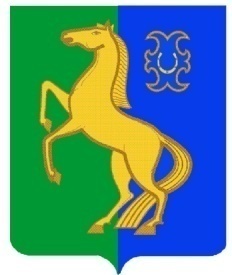  ЙƏРМƏКƏЙ районы                                                АДМИНИСТРАЦИЯмуниципаль РАЙОНЫның                                     сельского поселения              СПАРТАК АУЫЛ СОВЕТЫ                                                     спартакский сельсовет                                    ауыл БИЛƏмƏҺе                                                          МУНИЦИПАЛЬНОГО РАЙОНА                     ХАКИМИƏТЕ                                                                     ЕРМЕКЕЕВСКий РАЙОН452182, Спартак ауыл, Клуб урамы, 4                                                   452182, с. Спартак, ул. Клубная, 4       Тел. (34741) 2-12-71,факс 2-12-71                                                                  Тел. (34741) 2-12-71,факс 2-12-71          е-mail: spartak_s_s@maiI.ru                                                                          е-mail: spartak_s_s@maiI.ru      БОЙОРОҠ                                                №  35                 РАСПОРЯЖЕНИЕ              « 25 » сентябрь  2013 й.                                              « 25 »  сентября  2013 г.                                   О начале отопительного сезона 2013-2014 гг.         В целях обеспечения своевременного начала подачи тепловой энергии на территории сельского поселения Спартакский сельсовет муниципального района Ермекеевский район Республики Башкортостан     1. Начать отопительный сезон   бюджетных организаций и жилых домов на территории сельского поселения Спартакский сельсовет муниципального района Ермекеевский район Республики Башкортостан с 26 сентября 2013 года.     2. Рекомендовать  заведующим учреждений сельского поселения Спартакский сельсовет, председателю ТСЖ « Спартак» ( Максимовой Е.И.), обеспечить  подачу тепла в подведомственные учреждения для поддержания нормативного теплового режима в помещениях.      3. Обнародовать настоящее  распоряжение на информационном стенде в здании администрации сельского поселения  Спартакский сельсовет   муниципального  района Ермекеевский район Республики Башкортостан  по адресу : РБ, Ермекеевский район,  с.Спартак, ул.Клубная, дом 4.      4. Контроль за исполнением настоящего распоряжения  оставляю за собой.                                Глава сельского поселения                                   Спартакский сельсовет                                                 Ф.Х.Гафурова